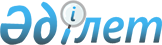 Об утверждении бюджета Афанасьевского сельского округа района Шал акына на 2021-2023 годыРешение маслихата района Шал акына Северо-Казахстанской области от 8 января 2021 года № 56/6. Зарегистрировано Департаментом юстиции Северо-Казахстанской области 14 января 2021 года № 7024.
      Сноска. Вводится в действие с 01.01.2021 в соответствии с пунктом 6 настоящего решения.
      В соответствии со статьями 9-1, 75 Бюджетного кодекса Республики Казахстан от 4 декабря 2008 года и статьей 6 6 Закона Республики Казахстан от 23 января 2001 года "О местном государственном управлении и самоуправлении в Республике Казахстан", маслихат района Шал акына Северо-Казахстанской области РЕШИЛ:
      1. Утвердить бюджет Афанасьевского сельского округа района Шал акына на 2021-2023 годы согласно приложениям 1, 2, 3 соответственно, в том числе на 2021 год в следующих объемах:
      1) доходы – 26 694 тысяч тенге:
      налоговые поступления – 1 505 тысяч тенге;
      неналоговые поступления – 0 тысяч тенге;
      поступления от продажи основного капитала – 0 тысяч тенге;
      поступления трансфертов – 25 189 тысяч тенге;
      2) затраты – 27 125 тысяч тенге;
      3) чистое бюджетное кредитование – 0 тысяч тенге:
      бюджетные кредиты – 0 тысяч тенге;
      погашение бюджетных кредитов – 0 тысяч тенге;
      4) сальдо по операциям с финансовыми активами – 0 тысяч тенге:
      приобретение финансовых активов – 0 тысяч тенге;
      поступления от продажи финансовых активов государства – 0 тысяч тенге;
      5) дефицит (профицит) бюджета – -431 тысяч тенге;
      6) финансирование дефицита (использование профицита) бюджета – 431 тысяч тенге:
      поступление займов – 0 тысяч тенге;
      погашение займов – 0 тысяч тенге;
      используемые остатки бюджетных средств – 431 тысяч тенге.
      Сноска. Пункт 1 в редакции решения маслихата района Шал акына СевероКазахстанской области от 21.04.2021 № 6/2 (вводится в действие с 01.01.2021); от 24.11.2021 № 14/3 (вводится в действие с 01.01.2021).


      2. Установить, что доходы бюджета Афанасьевского сельского округа на 2021 год формируются в соответствии со статьей 52-1 Бюджетного кодекса Республики Казахстан за счет следующих налоговых поступлений:
      1) налога на имущество физических лиц по объектам обложения данным налогом, находящимся на территории села, сельского округа;
      2) земельного налога на земли населенных пунктов с физических и юридических лиц по земельным участкам, находящимся на территории села;
      3) налога на транспортные средства:
      с физических лиц, место жительства которых находится на территории села;
      с юридических лиц, место нахождения которых, указываемое в их учредительных документах, располагается на территории села.
      3. Установить бюджетную субвенцию, передаваемую из районного бюджета в бюджет Афанасьевского сельского округа на 2021 год в сумме 10 300 тысяч тенге.
      4. Утвердить в бюджете Афанасьевского сельского округа на 2021 год поступление целевых текущих трансфертов из областного бюджета на обеспечение санитарии населенных пунктов сельского округа.
      5. Учесть в бюджете Афанасьевского сельского округа на 2021 год поступление целевых текущих трансфертов из районного бюджета, в том числе на:
      1) услуги по обеспечению деятельности акима сельского округа;
      2) освещение улиц в населенных пунктах сельского округа;
      3) обеспечение функционирования автомобильных дорог в сельском округе;
      4) реализацию мероприятий для решения вопросов обустройства населенных пунктов в реализацию мер по содействию экономическому развитию регионов в рамках Государственной программы развития регионов до 2025 года, утвержденной постановлением Правительства Республики Казахстан от 27 декабря 2019 года № 990 "Об утверждении Государственной программы развития регионов на 2020-2025 годы".
      6. Настоящее решение вводится в действие с 1 января 2021 года. Бюджет Афанасьевского сельского округа района Шал акына на 2021 год
      Сноска. Приложение 1 в редакции решения маслихата района Шал акына Северо-Казахстанской области от 21.04.2021 № 6/2 (вводится в действие с 01.01.2021); от 24.11.2021 № 14/3 (вводится в действие с 01.01.2021). Бюджет Афанасьевского сельского округа района Шал акына на 2022 год Бюджет Афанасьевского сельского округа района Шал акына на 2023 год
					© 2012. РГП на ПХВ «Институт законодательства и правовой информации Республики Казахстан» Министерства юстиции Республики Казахстан
				
      Председатель сессии маслихатарайона Шал акынаСеверо-Казахстанской области

Д. Садыков

      Секретарь маслихата районаШал акынаСеверо-Казахстанской области

О. Амрин
Приложение 1 к решениюмаслихат района Шал акынаСеверо-Казахстанской областиот 8 января 2021 года№ 56/6
Категория
Класс
Класс
Подкласс
Наименование
Сумма, тысяч тенге
1
2
2
3
4
5
1) Доходы:
26 694
1
Налоговые поступления
1 505
04
04
Налоги на собственность
1 505
1
Налоги на имущество
49
3
Земельный налог
116
4
Налог на транспортные средства
1 340
4
Поступления трансфертов
25 189
02
02
Трансферты из вышестоящих органов государственного управления
25 189
3
Трансферты из районного (города областного значения) бюджета
25 189
Функциональная группа
Функциональная группа
Функциональная группа
Функциональная группа
Наименование
Сумма, тысяч тенге
Функциональная подгруппа
Функциональная подгруппа
Функциональная подгруппа
Наименование
Сумма, тысяч тенге
Администратор бюджетных программ
Администратор бюджетных программ
Наименование
Сумма, тысяч тенге
Программа
Наименование
Сумма, тысяч тенге
2) Затраты:
27 125
01
Государственные услуги общего характера
19 387
1
Представительные, исполнительные и другие органы, выполняющие общие функции государственного управления
19 387
124
Аппарат акима города районного значения, села, поселка, сельского округа
19 387
001
Услуги по обеспечению деятельности акима города районного значения села, поселка, сельского округа
19 387
07
Жилищно-коммунальное хозяйство
5 485
3
Благоустройство населенных пунктов
5 485
124
Аппарат акима города районного значения, села, поселка, сельского округа
5 485
008
Освещение улиц в населенных пунктах
1 985
009
Обеспечение санитарии населенных пунктов
3 500
12
Транспорт и коммуникации
625
1
Автомобильный транспорт
625
124
Аппарат акима города районного значения, села, поселка, сельского округа
625
013
Обеспечение функционирования автомобильных дорог в городах районного значения, селах, поселках, сельских округах
625
13
Прочие
1 197
9
Прочие
1 197
124
Аппарат акима города районного значения, села, поселка, сельского округа
1 197
040
Реализация мероприятий для решения вопросов обустройства населенных пунктов в реализацию мер по содействию экономическому развитию регионов в рамках Государственной программы развития регионов до 2025 года
1 197
15
Трансферты
0
1
Трансферты
0
124
Аппарат акима города районного значения, села, поселка, сельского округа
0
048
Возврат неиспользованных (недоиспользованных) целевых трансфертов
0
3) Чистое бюджетное кредитование
0
4) Сальдо по операциям с финансовыми активами 
0
Бюджетные кредиты
0
Погашение бюджетных кредитов
0
Приобретение финансовых активов
0
Поступления от продажи финансовых активов государства
0
5) Дефицит (профицит) бюджета
-431
6) Финансирование дефицита (использование профицита) бюджета
431
Поступления займов
0
Погашение займов
0
Категория
Класс
Класс
Подкласс
Наименование
Сумма, тысяч тенге
1
2
2
3 
4
5
8
Используемые остатки бюджетных средств
431
01
01
Остатки бюджетных средств
431
1 
Свободные остатки бюджетных средств
431Приложение 2к решению маслихата районаШал акына Северо-Казахстанской областиот 8 января 2021 года№ 56/6
Категория
Категория
Категория
Наименование
Сумма тысяч тенге
Класс
Класс
Наименование
Сумма тысяч тенге
Подкласс
Наименование
Сумма тысяч тенге
1) Доходы:
20 082
1
Налоговые поступления
1 304
04
Налоги на собственность
1 304
1
Налоги на имущество
19
3
Земельный налог
183
4
Налог на транспортные средства
1 102
4
Поступления трансфертов
18 778
02
Трансферты из вышестоящих органов государственного управления
18 778
3
Трансферты из районного (города областного значения) бюджета
18 778
Функциональная группа
Функциональная группа
Функциональная группа
Наименование
Сумма тысяч тенге
Администратор бюджетных программ
Администратор бюджетных программ
Наименование
Сумма тысяч тенге
Программа
Наименование
Сумма тысяч тенге
2) Затраты:
20 082
01
Государственные услуги общего характера
15 305
124
Аппарат акима города районного значения, села, поселка, сельского округа
15 305
001
Услуги по обеспечению деятельности акима города районного значения села, поселка, сельского округа
15 305
07
Жилищно-коммунальное хозяйство
3 235
124
Аппарат акима города районного значения, села, поселка, сельского округа
3 235
008
Освещение улиц в населенных пунктах
235
009
Обеспечение санитарии населенных пунктов
3 000
12
Транспорт и коммуникации
345
124
Аппарат акима города районного значения, села, поселка, сельского округа
345
013
Обеспечение функционирования автомобильных дорог в городах районного значения, селах, поселках, сельских округах
345
13
Прочие
1 197
124
Аппарат акима города районного значения, села, поселка, сельского округа
1 197
040
Реализация мероприятий для решения вопросов обустройства населенных пунктов в реализацию мер по содействию экономическому развитию регионов в рамках Государственной программы развития регионов до 2025 года
1 197
3) Чистое бюджетное кредитование
0
Бюджетные кредиты
0
Погашение бюджетных кредитов
0
4) Сальдо по операциям с финансовыми активами 
0
Приобретение финансовых активов
0
Поступления от продажи финансовых активов государства
0
5) Дефицит (профицит) бюджета
0
6) Финансирование дефицита (использование профицита) бюджета
0
Поступления займов
0
Погашение займов
0
Категория
Категория
Категория
Наименование
Сумма тысяч тенге
Класс
Класс
Наименование
Сумма тысяч тенге
Подкласс
Наименование
Сумма тысяч тенге
8
Используемые остатки бюджетных средств
0
01
Остатки бюджетных средств
0
1
Свободные остатки бюджетных средств
0Приложение 3к решению маслихата районаШал акына Северо-Казахстанской областиот 8 января 2021 года№ 56/6
Категория
Категория
Категория
Наименование
Сумма тысяч тенге
Класс
Класс
Наименование
Сумма тысяч тенге
Подкласс
Наименование
Сумма тысяч тенге
1) Доходы:
20 082
1
Налоговые поступления
1 304
04
Налоги на собственность
1 304
1
Налоги на имущество
19
3
Земельный налог
183
4
Налог на транспортные средства
1 102
4
Поступления трансфертов
18 778
02
Трансферты из вышестоящих органов государственного управления
18 778
3
Трансферты из районного (города областного значения) бюджета
18 778
Функциональная группа
Функциональная группа
Функциональная группа
Наименование
Сумма тысяч тенге
Администратор бюджетных программ
Администратор бюджетных программ
Наименование
Сумма тысяч тенге
Программа
Наименование
Сумма тысяч тенге
2) Затраты:
20 082
01
Государственные услуги общего характера
15 305
124
Аппарат акима города районного значения, села, поселка, сельского округа
15 305
001
Услуги по обеспечению деятельности акима города районного значения села, поселка, сельского округа
15 305
07
Жилищно-коммунальное хозяйство
3 235
124
Аппарат акима города районного значения, села, поселка, сельского округа
3 235
008
Освещение улиц в населенных пунктах
235
009
Обеспечение санитарии населенных пунктов
3 000
12
Транспорт и коммуникации
345
124
Аппарат акима города районного значения, села, поселка, сельского округа
345
013
Обеспечение функционирования автомобильных дорог в городах районного значения, селах, поселках, сельских округах
345
13
Прочие
1 197
124
Аппарат акима города районного значения, села, поселка, сельского округа
1 197
040
Реализация мероприятий для решения вопросов обустройства населенных пунктов в реализацию мер по содействию экономическому развитию регионов в рамках Государственной программы развития регионов до 2025 года
1 197
3) Чистое бюджетное кредитование
0
Бюджетные кредиты
0
Погашение бюджетных кредитов
0
4) Сальдо по операциям с финансовыми активами 
0
Приобретение финансовых активов
0
Поступления от продажи финансовых активов государства
0
5) Дефицит (профицит) бюджета
0
6) Финансирование дефицита (использование профицита) бюджета
0
Поступления займов
0
Погашение займов
0
Категория
Категория
Категория
Наименование
Сумма тысяч тенге
Класс
Класс
Наименование
Сумма тысяч тенге
Подкласс
Наименование
Сумма тысяч тенге
8
Используемые остатки бюджетных средств
0
01
Остатки бюджетных средств
0
1
Свободные остатки бюджетных средств
0